Ethnic Enclaves in Toronto 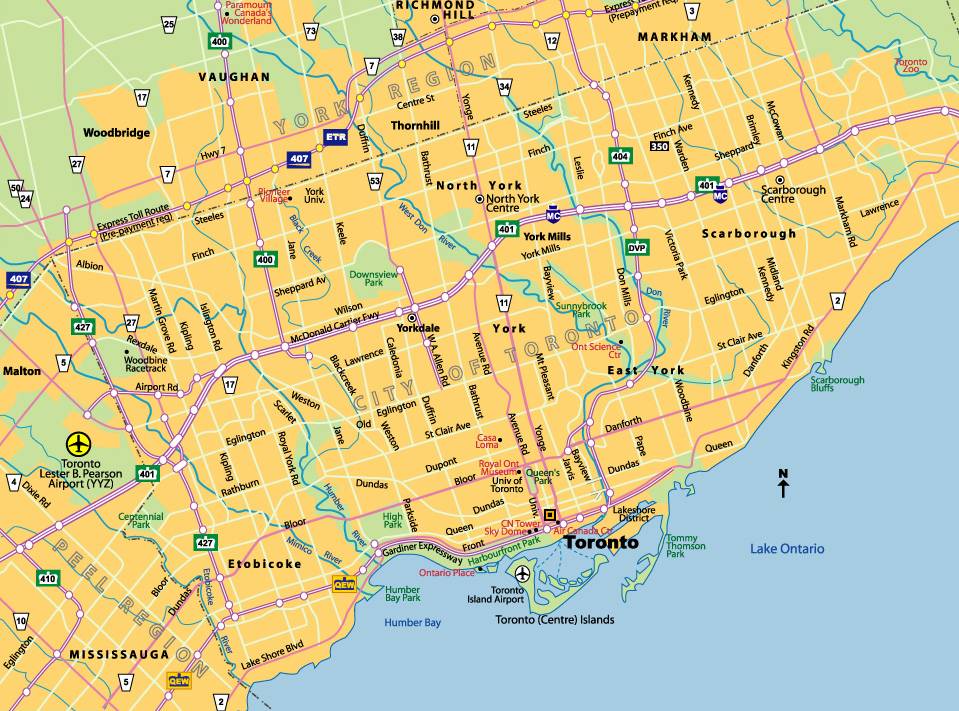 